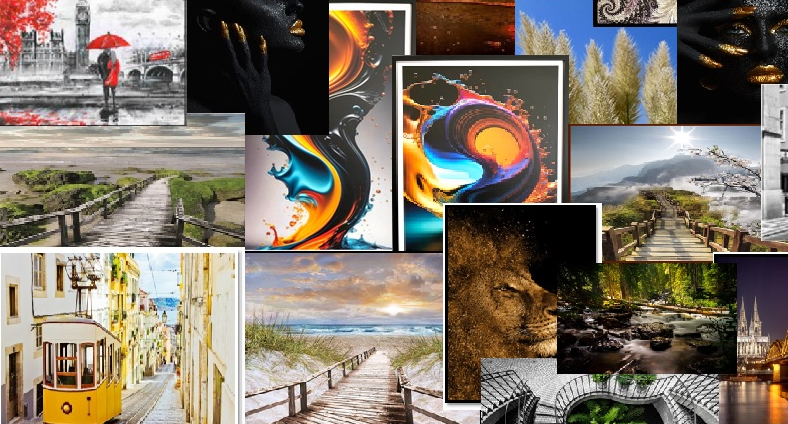 VÁNOČNÍ VÝPRODEJ  BONDECOR s.r.o.Kdy: od 4.12.2023 (9.00-11.00, 13.00-15.00)tel. +420 773 687 000Kde: Hluchov 1 (bývalý Obecní úřad)obrazy - tisk na plátno, tisk na MDF desku, v rámu i bez rámurámy - multirámy, dřevo, plast dřevěné destičky s vánočním i celoročním motivem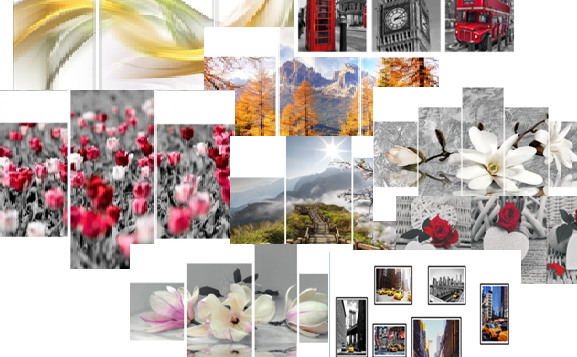 